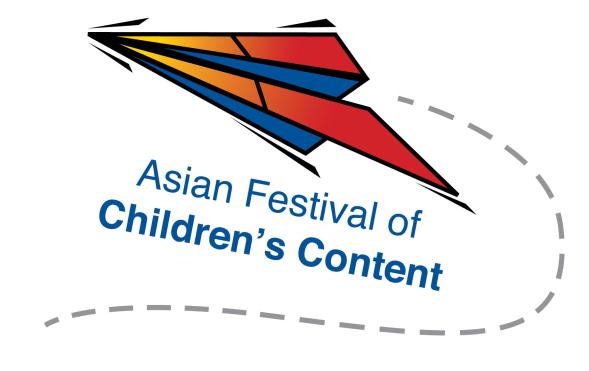 AFCC Media Summit 2014Speed Pitching Registration Form3 June 2014 | National Library, Singapore | 12.00pm – 1.00pmTo register for a pitching slot, please fill up this form and send it together with a one paragraph outline of your pitch and a screenshot of your AFCC Media Summit Ticket to faith@bookcouncil.sg.Selected applicants will be contacted via email.Please underline whom you wish to pitch to (maximum two):Eric HuangErvin HanGalen YeoMarc CheckleyVikram ChannaName: Name: Mr/Ms/Mrs/DrAddress:Address:Address:Tel:Mobile:	Fax:Email address:Email address:Email address:Email address:Company/Organisation :Company/Organisation :Company/Organisation :Company/Organisation :Company/Organisation :Designation:Designation:Designation:Designation:Designation: